ПРОЕКТ ТВІННІНГСприяння процесам удосконалення Державної Служби Статистики України з метою покращення її потенціалу та продукції Україна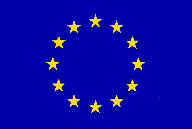 ЗВІТ ПРО РОБОТУ МІСІЇ щодоКомпонент 11: Капітальні та прямі інвестиціїЗахід 11.1: Обстеження капітальних та прямих інвестицій		Місія здійснювалася за участі пана Андріуса Сігінаса та Даліуте Каваліускене, Служба статистики Литви 	      9 - 11 вересня 2014 рокуВерсія: ПроектIPA 2009Прізвище автора, адреса, електронна адреса (зберегти важливу інформацію)Даліуте Каваліускене Статистика ЛитвиПроспект Гедіміно,29 LT-01500, ВільнюсЛитваТел: (8 5) 236 4800Електронна адреса: Daliute.Kavaliauskiene@stat.gov.ltАндріус Сігінас Статистика ЛитвиПроспект Гедіміно,29 LT-01500, ВільнюсЛитваТел: (8 5) 236 4883Електронна адреса: Andrius.Ciginas@stat.gov.ltЗмістСтислий опис	41. Загальні зауваження	42. Оцінка та результати	52.1.  Методи, що використовуються Держстатом для проведення статистичного обстеження капітальних інвестицій	52.2. Розробка нового плану вибірки	54. Заходи до проведення наступної місії	6Додаток 1. Технічне завдання	8Консультант та партнер:	10Організація Бенефіціара:	10Звіт	10Додаток 2. Особи, з якими відбулися зустрічі	11Список скороченьТЗ		Технічне завданняДССУ  	Державна Служба Статистики України СЛ		Статистика ЛитвиСтислий описЗаходи, передбачені в рамках Компоненту 11.1, допоможуть ДССУ в розробці методик для впровадження вибіркового обстеження щодо капітальних інвестицій.  Загальною метою місії було спільне ознайомлення: Експертів Статистики Литви – з поточним станом статистичних обстежень в області інвестицій у Держстаті;Експертів Держстату – з європейською практикою проведення статистичних вибіркових обстежень у статистиці підприємств узагалі та у статистиці інвестицій зокрема;  Обговорення організаційних та методологічних підходів, які використовуються для оцінки якості даних статистичних обстежень.  Заходи в цій місії включали:Представлення співробітниками ДССУ методики щодо статистики капітальних інвестицій, яка наразі використовується в ДССУ.Обговорення поточних та запланованих стратегій та практик розробки методології  проведення вибіркового обстеження та впровадження методів формування вибіркової сукупності в статистику капітальних інвестицій. Практичну роботу з моделювання з використанням реальних даних з метою побудови основи вибірки та плану вибірки.  Загалом, можна зробити висновок про налагодження дуже добрих робочих стосунків та досягнення домовленості стосовно основних концепцій щодо організаційних і методологічних підходів до планування та впровадження вибіркового обстеження капітальних інвестицій.Наступний захід 11:Навчальний візит фахівців Держстату до Статистики Литви 9-11 грудня 2014 року.1. Загальні зауваженняЦей Звіт про роботу місії був підготовлений в рамках Проекту Твіннінг «Сприяння процесам удосконалення Державної служби статистики України з метою покращення її потенціалу та продукції». Це була перша місія, присвячена капітальним інвестиціям в рамках Компонента 11 проекту. Метою місії є оцінка поточної методології, що використовується Держстатом в області капітальних інвестицій, та накреслення подальших кроків, необхідних для підготовки плану вибірки та впровадження методики формування вибірки в цій сфері статистики.       Конкретними завданнями місії були:обговорення застосовуваних підходів до збору інформації в рамках проведення спостережень за капітальними інвестиціями, що застосовуються Держстатом   обговорення методології проведення вибіркового обстеження, що застосовується у статистиці інвестицій країнами-членами ЄСобговорення методологічної та технічної підтримки у формуванні вибірки для проведення спостереження за капітальними інвестиціями та результатами попередніх оцінок розробка робочого плану проведення пілотного вибіркового обстеження у статистиці інвестицій Експертам хотілося б висловити свою вдячність усім посадовцям та окремим особам, з котрими відбулися зустрічі, за люб’язну підтримку та цінну інформацію, яка була отримана під час перебування в Україні і яка значною мірою допомогла в роботі.Висновки та спостереження, що містяться у цьому звіті, відображають думки та погляди консультантів і не обов’язково співпадають з висновками представників ЄС, ДССУ або Служби статистики Литви.2. Оцінка та результати Оцінка проводилася за темою:Методи, що використовуються Держстатом для проведення обстежень капітальних інвестицій.Після взаємних представлень, учасники від ДССУ та експерти Статистики Литви  працювали за програмою для знаходження порозуміння щодо ТЗ, особливо в тому, що стосувалося очікуваних результатів.   2.1.  Методи, що використовуються Держстатом для проведення статистичного обстеження капітальних інвестицій Статистичне обстеження капітальних інвестицій, яке проводиться щорічно та щоквартально, є одним з основних обстежень у ДССУ. Статистична інформація, яка готується на основі обстеження, відповідає регламентам ЄС та є дуже важливою для національних та міжнародних користувачів.    Профільний відділ відповідає за розробку методології та проведення обстеження інвестицій.  Обстеження охоплює всі види економічної діяльності згідно з класифікацією NACE rev.2. та всі географічні регіони (27). Одиницею обстеження є юридична особа. Усі підприємства з чисельністю 50 та більше працівників обстежуються на суцільній основі. Сюди також включаються підприємства, що задекларували будь-які види інвестицій в минулому або які здійснювали будь-який вид будівництва. Уся вибірка складається приблизно з 80 000 підприємств.    Існує припущення (і воно справедливе), що частка інвестицій, здійснювана рештою близько 600 000 підприємств, є неістотною. Дані обстеження також використовуються структурною статистикою підприємств, для розрахунку ВВП та для потреб Національних рахунків. Оцінки інвестицій здійснюються на дуже детальному рівні.Величезний розмір вибірки та доволі складна анкета створюють значне статистичне навантаження на підприємства.  2.2. Розробка нового плану вибіркиПід час місії були обговорені деякі важливі організаційні та методологічні питання стосовно впровадження методів формування вибіркової сукупності в обстеження капітальних інвестицій. Нижчезгадані рекомендації повинні розглядатися як додаткові ініціативи для полегшення перебігу вже ініційованого процесу.  Був розроблений детальний план організації та проведення пілотного обстеження капітальних інвестицій, включаючи побудову основи вибірки, плану вибірки, поводження з нетиповими підприємствами та можливі варіанти оцінки. Усі основні моменти були змодельовані з використанням реальних даних. Пілотне обстеження має розпочатися у 2015 році. З нього необхідно зробити висновки та здійснити деякі методологічні та організаційні вдосконалення. Реальне вибіркове обстеження має розпочатися в 2016 році. Під час складання плану впровадження були обговорені можливі ризики та шляхи їх подолання. Були надані детальні рекомендації стосовно основних пунктів плану.3. Висновки та рекомендації Побудова основи вибірки.  Основа вибірки складається з:	- великих та середніх підприємств,	- підприємств, які вже мали будь-який вид інвестицій,	- новостворених підприємств, обстеження яких слід проводити окремо,	- питання стосовно того, чи всі вони мають бути обстежені.Було рекомендовано оцінити вплив новостворених підприємств на оцінки інвестицій.II. Побудова плану вибіркиДослідження необхідного рівня деталізації (в розрізі території, NACE та за іншими критеріями) оцінок обстеження. Наявний рівень деталізації є надто великим для ефективного використання вибіркового обстеження. Перегляд визначення «великих» підприємств. Можливі випадки, коли традиційний розмір «великого» підприємства (50 працівників) не є оптимальним для стратифікації з метою обстеження інвестицій. Ймовірно, що в деяких видах економічної діяльності не всі підприємства цього розміру повинні підлягати обстеженню і навпаки.  Допоміжні дані щодо інвестицій, наявні за результатами річного обстеження інвестицій, повинні використовуватися для стратифікації.   Особливу увагу слід приділити нетиповим підприємствам. Рекомендується обстежувати їх у стратах «усі підприємства».У дуже малих доменах оцінки (наприклад, 5 підприємств) повинні обстежуватися всі підприємства.Розподіл вибіркової сукупності на страти повинен відбуватися з метою забезпечення однакової точності оцінок в усіх доменах. Всередині доменів, що оцінюються, з більш ніж однією стратою для розподілу всередині вибіркової сукупності повинна використовуватися формула розміщення за Нейманом.  У процесі обговорення меж страт, був запропонований power stratification method. 4. Заходи до проведення наступної місії До проведення наступної місії, мають бути проведені такі заходи:Підготовка вибіркової сукупності для пілотного обстеження на основі оновленого Статистичного реєстру підприємств з урахуванням рекомендацій, наданих під час місії.  Підготовка та представлення плану вибірки для обговорення під час наступного навчального візиту до Вільнюса 9-11 грудня 2014 року.  Додаток 1. Технічне завданняПроект Твіннінг Європейського СоюзуСприяння процесам удосконалення Державної Служби Статистики України з метою покращення її потенціалу та продукції Твіннінг №: UA/13/ENP/ST/38на короткострокову місію до Державної служби статистики УкраїниКомпонент 11 Капітальні та прямі інвестиції: Захід 11.1 «Методологія та принципи формування вибірки»таКомпонент 10 Вибіркове обстеження: Захід 10.3 Практичні методи формування вибіркиЗагальна інформація Статистика Данії в консорціумі зі статистикою Франції (INSEE), Статистика Литви, Статистика Фінляндії, Статистика Швеції, Центральне статистичне бюро Латвії, Центральний статистичний офіс Польщі, Національний інститут статистики Італії (ISTAT) та Статистичний офіс Іспанії (INE) реалізовує в Україні проект ЄС Твіннінг «Сприяння процесам удосконалення Державної служби статистики України з метою покращення її потенціалу та продукції». Бенефеціаром виступає Державна служба статистики України.Цей захід реалізовується в рамках Компонента 10 Вибіркове обстеження та Компонента 11 Капітальні та прямі інвестиції.Метою цього Компонента є вдосконалення українських вибіркових спостережень за капітальними інвестиціями малих підприємств та покращення методології реєстрації прямих інвестицій в Україні згідно з основними принципами Шостої редакції Керівництва МВФ зі складання Платіжного балансу та Міжнародної інвестиційної позиції та Четвертого видання Еталонного визначення ОЕСР прямих іноземних інвестицій.Мета місії та очікувані результати:Фахівці ДССУ ознайомлять експерта ЄС з діючими підходами до збору інформації в рамках спостереження капітальних інвестицій, системою показників капітальних інвестицій та їх розрізах розробки; складовими для розрахунку індексу капітальних інвестицій; з методологічним та технічним забезпеченням щодо формування вибіркової сукупності в обстеженні капітальних інвестицій та результатами експериментальних розрахунків; наявними показниками реєстру статистичних одиниць. Експерт проаналізує існуючу методологію з проведення вибіркового обстеження з капітальних інвестицій та надасть  рекомендації щодо її вдосконалення.Експерт країни ЄС ознайомить фахівців ДССУ з практикою побудови вибірки і розповсюдження результатів на генеральну сукупність в обстеженні інвестицій у країнах ЄС, процедурами та методами стратифікації та визначення обсягу вибірки, математичними методами та засобами програмного забезпечення, які застосовуються при формуванні вибіркових сукупностей; процедурами та методами розповсюдження результатів вибіркових спостережень на генеральну сукупність, опрацюванням "не відповідей", математичними методами та засобами програмного забезпечення, які застосовуються при розповсюдженні результатів вибіркового спостереження капітальних інвестицій малих підприємств на генеральну сукупність.Очікувані результати:Надання рекомендацій щодо вдосконалення наявної методології проведення вибіркового спостереження капітальних інвестицій.  Консультант та партнер:Андріус Сігінас (Статистика Литви)Даліуте Каваліускене (Статистика Литви)Організація Бенефіціара: Л. M. Овденко – директор департаменту статистики виробництва;М.М. Собко – заступник директора Департаменту статистики виробництва;О.А. Мислинський – заступник начальника відділу статистики капітальних інвестицій та основних фондів;Г.Л. Даниленко, O.M. Хмельовська –  головні спеціалісти-економісти цього ж відділу;A.В. Товченко – начальник відділу математичних методів оброблення та аналізу статистичних даних;O.M. Ткаченко – головний спеціаліст-економіст цього ж відділу.ЧасМісія здійснюватиметься у вересні 2014, на 37-му тижні в м. Києві, Україна.ЗвітПідсумковий звіт за результатами місії має бути наданий не пізніше двох тижнів після завершення місії.Додаток 2. Особи, з якими відбулися зустрічіДССУ:Л. M. Овденко – директор департаменту статистики виробництва;М.М. Собко – заступник директора Департаменту статистики виробництва;О.А. Мислинський – заступник начальника відділу статистики капітальних інвестицій та основних фондів;Г.Л. Даниленко, O.M. Хмельовська–  головні спеціалісти-економісти цього ж відділу;A.В. Товченко – начальник відділу математичних методів оброблення та аналізу статистичних даних;Група ПРП:Ірина Бернштайн , ПРП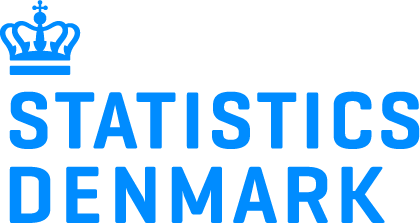 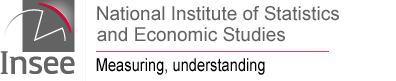 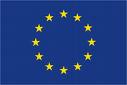 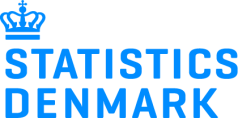 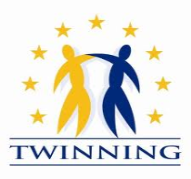 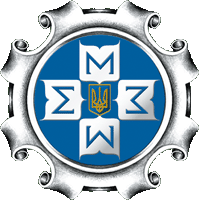 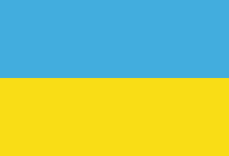 